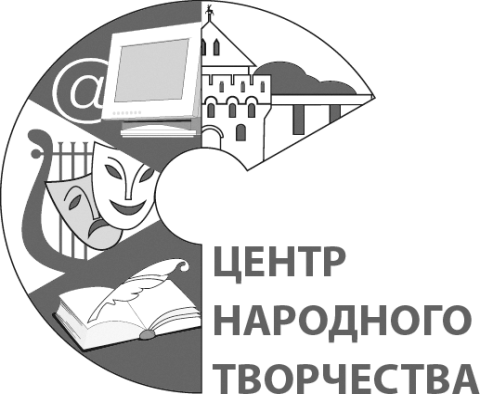          Министерство  культуры  Нижегородской областиГосударственное автономное  учреждение культурыНижегородской области «Центр народного творчества»________________________________________________от    02.09.2019 № ___247___на № _________от _________ ПОЛОЖЕНИЕо IX  Межрегиональном фестивале марийской национальной культуры «ТОШТО МАРИЙ ПАЙРЕМ»(«Праздник древних марийцев»)или Областной фестиваль марийской культурыIX Межрегиональный фестиваль марийской национальной культуры «ТОШТО МАРИЙ ПАЙРЕМ» («Праздник древних марийцев»), или Областной фестиваль марийской культуры проводится с 9 по 13 октября 2019 г. в Районном Доме культуры Тоншаевского района Нижегородской областиУЧРЕДИТЕЛИ И ОРГАНИЗАТОРЫМинистерство культуры Нижегородской областиГАУК Нижегородской области «Центр народного творчества»ГБУК Республики Марий Эл «Республиканский научно-методический центр народного творчества и культурно-досуговой деятельности»Администрация Тоншаевского муниципального районаМБУК «Межпоселенческая централизованная клубная система» Тоншаевского муниципального районаОбщественная организация «Национально-культурная автономия марийцев Тоншаевского района Нижегородской области»Сроки и место проведенияВ рамках фестиваля состоятся следующие мероприятия:9-12 октября 2019 года -  Межрегиональная творческая лаборатория «Пусть не прервется нить событий» по традиционной марийской вышивке и изготовлению марийских национальных костюмов, а также мастер-классы для руководителей вокально-хореографических марийских коллективов от специалистов из Республики Марий Эл.  Начало работы лаборатории  9 октября 2019г. в 13.0013 октября 2019 года - Межрегиональный фестиваль марийской национальной культуры «ТОШТО МАРИЙ ПАЙРЕМ» («Праздник древних марийцев»).  Начало фестиваля 13 октября 2019г. в 12.00. ЦЕЛИ И ЗАДАЧИ     3.1. Сохранение культуры марийцев – представителей коренных народов Нижегородской области.     3.2. Укрепление межрегионального культурного сотрудничества на основе общности корней и национальных традиций.     3.3. Знакомство с традицией деревенского праздника коренного населения Нижегородской области.     3.4.  Популяризация и развитие марийской культуры, языка, национальных обычаев и традиций.     3.5. Повышение профессионального уровня руководителей творческих коллективов.     3.6.  Изучение состояния марийской традиционной культуры Нижегородской    области.     3.7.  Возрождение традиционных марийских праздников.     3.8. Укрепление толерантности и воспитание эстетического вкуса у подрастающего поколения.4. УСЛОВИЯ И ПОРЯДОК ПРОВЕДЕНИЯ4.1. В лаборатории  «Пусть не прервется нить событий» принимают участие руководители марийских коллективов и мастера декоративно-прикладного искусства.4.1.1. Возраст участников не ограничен.4.1.2. Для участия необходимо до 2 октября 2019г. направить анкету-заявку (Приложение 2) на e-mail: folk@kulturann.ru. 4.1.3. Заезд и регистрация коллективов 9 октября 2019 года с 12:00 по адресу: Нижегородская область, р.п. Тоншаево  ул. Центральная, д.18  Районный Дом культуры.4.2.В фестивале марийской национальной культуры принимают участие солисты, театры обряда, творческие коллективы, отражающие особенности национальной культуры, национальный колорит (костюмы, язык, репертуар); мастера национальной кухни; мастера художественно-прикладного творчества (вышивка, лепка, гончарное искусство, лозоплетение, тряпичная кукла и т.д.) муниципальных, сельских, областных, краевых и республиканских учреждений культуры, образований и других ведомств Нижегородской области и субъектов РФ.4.2.1.  Возраст участников не ограничен. 4.2.2. Программа участников выступлений должна состоять из визитной карточки коллектива на сцене: 2 номера не более 10 минут.4.2.3. К сведению участников и руководителей: в случае наличия фонограммы «минус» или «плюс» она должна быть представлена на флэш-карте.4.2.4. Очередность выступлений определяется Оргкомитетом Фестиваля.4.2.5. Для участия необходимо до 2 октября 2019г. направить анкету-заявку (Приложение 1) по e-mail: folk@kulturann.ru4.2.6. Заезд и регистрация коллективов 13 октября 2019 года с 10:00 по адресу: Нижегородская область, Тоншаевский район, р.п. Тоншаево  ул. Центральная д.18 Районный Дом культуры.5. НАГРАЖДЕНИЕ УЧАСТНИКОВ5.1. Участники лаборатории получают  Справку о прохождении Межрегиональной творческой лаборатории «Пусть не прервется нить событий» ГБУК Республики Марий Эл «Республиканского научно-методического центра народного творчества и культурно-досуговой деятельности». 5.1. Все участники фестиваля  награждаются дипломами и сувенирами.6. ФИНАНСОВЫЕ УСЛОВИЯ    5.1. Оплата питания и проживания с 9-12 октября 2019 года участников – за счет направляющей стороны.5.2. Оплата питания (обеда) участников фестиваля (13.09.2019г.) – за счет организаторов. 5.3. Расходы по оплате проезда (до места проведения и обратно) несет направляющая сторона.  7.  КОНТАКТНАЯ ИНФОРМАЦИЯ7.1. Координаторы мероприятия:  Н.Новгород, (8-831) 4330106  ГАУК НО «Центр народного творчества» Горшкова Яна Александрова, Кузина Елена Александровна, e-mail  folk@kulturann.ru    7.2. По вопросам организации пребывания и техническим вопросам: р.п. Тоншаево Нижегородская область, (8-83151) 21597, 22477  Кованева Инара Леонидовна, начальник Управления культуры;    (8-83151) 21275 Тимонова Галина Геннадьевна, директор МБУК МЦКС Тоншаевского муниципального района. ПрограммаIX  Межрегионального фестиваля марийской национальной культуры«ТОШТО МАРИЙ ПАЙРЕМ»Творческая лаборатория «Пусть не прервется нить событий»9 октября 2019г.13.00-13.15 Открытие выездной творческой лаборатории «Этническое  самосознание и традиционная культура марийского народа».Просмотр фото и видеоматериалов  о работе  «народных студийй», кружков Марий Эл.13.15-14.00 Практическое занятие по освоению традиционных швов14.30-18.00  Сохранение локальных традиций народного пения10 октября 2019г.9.00-10.00 Теоретическое занятие. Марийский костюмв контексте современной культуры. Перспективы сохранения и развития.10.00-13.00 Практическое занятие. Освоение приемов традиционных орнаментальных швов.14.00-18.00  Практическое занятие по освоению швов.18.30-19.30 Сохранение локальных традиций марийского танца в работе фольклорного танца в работе фольклорного коллектива 11 октября 2019г.9.00-10.00  Реконструкция традиционных марийских костюмов. Из опыта работы.10.00-13.00 Практическое занятие. Знакомство со сложными швами. Практическое применение швов в традиционных костюмах.14.00-18.00  Практическое занятие по освоению сложных швов.18.30-19.30 Сохранение локальных традиций марийского танца в работе фольклорного коллектива12 октября 2019г.9.00-13.00   Сохранение локальных традиций народного пения  14.00-14.30  Круглый стол. Подведение итогов работы выездной творческой лаборатории.Фестиваль марийской культуры13 октября 2019г. 10.00-11.00  Заезд и регистрация коллективов  11.00-15.00  Выставка-продажа продукции народных художественных промыслов; 12.00-14.20 Торжественное открытие фестиваля. Выступление самодеятельных творческих коллективов Нижегородской области и регионов России. 14.20-15.00 Концерт творческого коллектива из  Республики Марий Эл.                                                                                                                                                                                                Приложение 1ЗАЯВКА-АНКЕТАучастника VIII Межрегионального фестиваля национальнойкультуры марийцев «Тошто марий пайрем»(фестиваль марийской культуры)Регион__________________________________________________________Название коллектива для диплома (полностью) с указанием названия учреждения культуры/образования, где базируется коллектив (наименование по уставу)__________________________________________________________________________________________________________________________________________________________________________________________Ф.И.О. руководителя коллектива_______________________________________________________________________________________________Номер мобильного телефона и e-mail руководителя__________________________________________________________________________________Сопровождающее лицо__________________________________________________________________________________________________________Служебный телефон_______, факс _______, e-mail_________Количество участников делегации _______________________________Программа (с указанием  жанра, места записи песен, авторов обработки фольклорного материала, продолжительности звучания каждого номера)Визитная карточка ______________________________________________________________________________________________________________________________________________________________________________        Руководитель направляющей организации ____________________________М.П.                                                                     «____»_____________2019 г.                                                                                                                        Приложение 2ЗАЯВКА-АНКЕТАучастника VIII Межрегионального фестиваля национальнойкультуры марийцев «Тошто марий пайрем»(творческая лаборатория «Пусть не прервется нить традиций»)Регион__________________________________________________________Название коллектива для диплома (полностью) с указанием названия учреждения культуры/образования, где базируется коллектив (наименование по уставу)__________________________________________________________________________________________________________________________________________________________________________________________Ф.И.О. руководителя коллектива_______________________________________________________________________________________________Номер мобильного телефона и e-mail руководителя__________________________________________________________________________________Сопровождающее лицо__________________________________________________________________________________________________________Служебный телефон_________________, факс _______, e-mail_________Количество участников делегации ________________________Программа (с указанием  жанра, места записи песен, авторов обработки фольклорного материала, продолжительности звучания каждого номера)Руководитель направляющей организации ____________________________М.П.                                                                     «____»_____________2019 г.